Das Rechenzentrum der Universität Mannheim sucht ab sofort eine/n Mitarbeiter/in für die:Projektleitung (m/w/d)AufgabengebietDas Rechenzentrum der Universität Mannheim setzt auf moderne IT-Lösungen, um die Verwaltungen der beiden Universitäten Freiburg und Mannheim optimal in der Finanzverwaltung und dem Beschaffungsbereich zu unterstützen. Mit uns gestalten Sie in den kommenden beiden Jahren die Einführung einer eRechnungs-Lösung für den Universitätsverbund FreiMann. Näher Informationen zum Verbund FreiMann finden Sie unter www.bwhsrw.de.Sie koordinieren, planen und steuern die Einführung der eRechnungs-Lösung für die beiden Universitäten Freiburg und Mannheim im Verbund. Hierbei begleiten Sie das Projekt vom Kickoff über die Implementierung, den GO Live und die anschließende Stabilisierungsphase bis zum Projektabschluss. Sie haben Spaß an der Führung eines interdisziplinären, universitätsübergreifenden Projektteams und haben Lust, das Umsetzungsprojekt zur Einführung einer elektronischen Rechnungsverarbeitung an den beiden Universitäten Mannheim und Freiburg aktiv zu gestalten und pünktlich abzuschließen. Außerdem bringen Sie ein Gefühl für die richtige Kommunikation mit den verschiedenen Interessensgruppen sowie ein Gespür für deren Bedürfnisse mit? Dann freuen wir uns darauf, Sie kennenzulernen!Unsere Anforderungenabgeschlossenes Hochschulstudium (Master / Diplom – möglichst wissenschaftlich) vorzugsweise aus dem Bereich Wirtschafts-/ Informatik oder vergleichbare Berufserfahrungmehrjährige Projektmanagementerfahrungen in komplexen, heterogenen Projekten im IT Umfeldeigenverantwortliche Konzeption und Detailplanung von Lösungen gemeinsam mit Entwicklungspartnerinnen und –partnern sowie den beteiligen Fachbereichenschnelle Auffassungsgabe, eine gesamtheitliche Sichtweise und Teamfähigkeit Kommunikationsstärke, ausgeprägte Moderationsfähigkeiten und organisatorisches Geschick große Umsetzungsstärke, Überzeugungskraft und Lösungsorientierungpraktische Erfahrungen im Prozess- und AnforderungsmanagementErfahrung mit Change-Prozessen und Change-Management sehr gute DeutschkenntnisseVon VorteilErfahrungen mit einer eRechnungs-Lösung, idealerweise SAP IM by OpenTextErfahrungen mit Prozessmodellierung (z. B. Signavio)Projekterfahrungen im universitären Umfeldeine Zertifizierung in einem der gängigen Projektmanagementstandards (IPMA, Prince2 oder PMI)Affinität zu Web-Technologien und zu Verwaltungsabläufen in UniversitätenUnser Angebothohes Maß an Eigenverantwortung, umfangreiche Gestaltungsmöglichkeiten und kreative Lösungsfindung Vorteile des öffentlichen Dienstesabwechslungsreiche Tätigkeit in einem spannenden Umfeld und Möglichkeiten zur persönlichen Weiterentwicklungmoderne IT-Umgebung mit hohem Anspruch an Innovation und QualitätZusammenarbeit mit vielen Personen im Rechenzentrum, in den beiden beteiligten Universitätsverwaltungen und den FachbereichenDas Rechenzentrum der Universität Mannheim sucht ab sofort eine/n Mitarbeiter/in für die:Projektleitung (m/w/d)AufgabengebietDas Rechenzentrum der Universität Mannheim setzt auf moderne IT-Lösungen, um die Verwaltungen der beiden Universitäten Freiburg und Mannheim optimal in der Finanzverwaltung und dem Beschaffungsbereich zu unterstützen. Mit uns gestalten Sie in den kommenden beiden Jahren die Einführung einer eRechnungs-Lösung für den Universitätsverbund FreiMann. Näher Informationen zum Verbund FreiMann finden Sie unter www.bwhsrw.de.Sie koordinieren, planen und steuern die Einführung der eRechnungs-Lösung für die beiden Universitäten Freiburg und Mannheim im Verbund. Hierbei begleiten Sie das Projekt vom Kickoff über die Implementierung, den GO Live und die anschließende Stabilisierungsphase bis zum Projektabschluss. Sie haben Spaß an der Führung eines interdisziplinären, universitätsübergreifenden Projektteams und haben Lust, das Umsetzungsprojekt zur Einführung einer elektronischen Rechnungsverarbeitung an den beiden Universitäten Mannheim und Freiburg aktiv zu gestalten und pünktlich abzuschließen. Außerdem bringen Sie ein Gefühl für die richtige Kommunikation mit den verschiedenen Interessensgruppen sowie ein Gespür für deren Bedürfnisse mit? Dann freuen wir uns darauf, Sie kennenzulernen!Unsere Anforderungenabgeschlossenes Hochschulstudium (Master / Diplom – möglichst wissenschaftlich) vorzugsweise aus dem Bereich Wirtschafts-/ Informatik oder vergleichbare Berufserfahrungmehrjährige Projektmanagementerfahrungen in komplexen, heterogenen Projekten im IT Umfeldeigenverantwortliche Konzeption und Detailplanung von Lösungen gemeinsam mit Entwicklungspartnerinnen und –partnern sowie den beteiligen Fachbereichenschnelle Auffassungsgabe, eine gesamtheitliche Sichtweise und Teamfähigkeit Kommunikationsstärke, ausgeprägte Moderationsfähigkeiten und organisatorisches Geschick große Umsetzungsstärke, Überzeugungskraft und Lösungsorientierungpraktische Erfahrungen im Prozess- und AnforderungsmanagementErfahrung mit Change-Prozessen und Change-Management sehr gute DeutschkenntnisseVon VorteilErfahrungen mit einer eRechnungs-Lösung, idealerweise SAP IM by OpenTextErfahrungen mit Prozessmodellierung (z. B. Signavio)Projekterfahrungen im universitären Umfeldeine Zertifizierung in einem der gängigen Projektmanagementstandards (IPMA, Prince2 oder PMI)Affinität zu Web-Technologien und zu Verwaltungsabläufen in UniversitätenUnser Angebothohes Maß an Eigenverantwortung, umfangreiche Gestaltungsmöglichkeiten und kreative Lösungsfindung Vorteile des öffentlichen Dienstesabwechslungsreiche Tätigkeit in einem spannenden Umfeld und Möglichkeiten zur persönlichen Weiterentwicklungmoderne IT-Umgebung mit hohem Anspruch an Innovation und QualitätZusammenarbeit mit vielen Personen im Rechenzentrum, in den beiden beteiligten Universitätsverwaltungen und den FachbereichenDas Rechenzentrum der Universität Mannheim sucht ab sofort eine/n Mitarbeiter/in für die:Projektleitung (m/w/d)AufgabengebietDas Rechenzentrum der Universität Mannheim setzt auf moderne IT-Lösungen, um die Verwaltungen der beiden Universitäten Freiburg und Mannheim optimal in der Finanzverwaltung und dem Beschaffungsbereich zu unterstützen. Mit uns gestalten Sie in den kommenden beiden Jahren die Einführung einer eRechnungs-Lösung für den Universitätsverbund FreiMann. Näher Informationen zum Verbund FreiMann finden Sie unter www.bwhsrw.de.Sie koordinieren, planen und steuern die Einführung der eRechnungs-Lösung für die beiden Universitäten Freiburg und Mannheim im Verbund. Hierbei begleiten Sie das Projekt vom Kickoff über die Implementierung, den GO Live und die anschließende Stabilisierungsphase bis zum Projektabschluss. Sie haben Spaß an der Führung eines interdisziplinären, universitätsübergreifenden Projektteams und haben Lust, das Umsetzungsprojekt zur Einführung einer elektronischen Rechnungsverarbeitung an den beiden Universitäten Mannheim und Freiburg aktiv zu gestalten und pünktlich abzuschließen. Außerdem bringen Sie ein Gefühl für die richtige Kommunikation mit den verschiedenen Interessensgruppen sowie ein Gespür für deren Bedürfnisse mit? Dann freuen wir uns darauf, Sie kennenzulernen!Unsere Anforderungenabgeschlossenes Hochschulstudium (Master / Diplom – möglichst wissenschaftlich) vorzugsweise aus dem Bereich Wirtschafts-/ Informatik oder vergleichbare Berufserfahrungmehrjährige Projektmanagementerfahrungen in komplexen, heterogenen Projekten im IT Umfeldeigenverantwortliche Konzeption und Detailplanung von Lösungen gemeinsam mit Entwicklungspartnerinnen und –partnern sowie den beteiligen Fachbereichenschnelle Auffassungsgabe, eine gesamtheitliche Sichtweise und Teamfähigkeit Kommunikationsstärke, ausgeprägte Moderationsfähigkeiten und organisatorisches Geschick große Umsetzungsstärke, Überzeugungskraft und Lösungsorientierungpraktische Erfahrungen im Prozess- und AnforderungsmanagementErfahrung mit Change-Prozessen und Change-Management sehr gute DeutschkenntnisseVon VorteilErfahrungen mit einer eRechnungs-Lösung, idealerweise SAP IM by OpenTextErfahrungen mit Prozessmodellierung (z. B. Signavio)Projekterfahrungen im universitären Umfeldeine Zertifizierung in einem der gängigen Projektmanagementstandards (IPMA, Prince2 oder PMI)Affinität zu Web-Technologien und zu Verwaltungsabläufen in UniversitätenUnser Angebothohes Maß an Eigenverantwortung, umfangreiche Gestaltungsmöglichkeiten und kreative Lösungsfindung Vorteile des öffentlichen Dienstesabwechslungsreiche Tätigkeit in einem spannenden Umfeld und Möglichkeiten zur persönlichen Weiterentwicklungmoderne IT-Umgebung mit hohem Anspruch an Innovation und QualitätZusammenarbeit mit vielen Personen im Rechenzentrum, in den beiden beteiligten Universitätsverwaltungen und den FachbereichenDie Universität Mannheim ist eine in Forschung und Lehre hervorragend ausgewiesene wissenschaftliche Hochschule mit derzeit ca. 2.630 Beschäftigten und rund 12.000 Studierenden. Insbesondere der in Mannheim traditionell stark vertretene Bereich der Wirtschafts- und Sozialwissenschaften gehört national und international zur Spitzengruppe. Ein besonderes Kennzeichen der Universität Mannheim ist der hohe Grad der Vernetzung der fünf Fakultäten untereinander.Das entwicklungsstarke Rechenzentrum der Universität Mannheim versorgt Forschung, Lehre und Verwaltung mit einer robusten und leistungsstarken IT-Infrastruktur und effizienten IT-Werkzeugen.In einigen Jahren soll das Rechenzentrum zu den modernsten und kundenorientiertesten der deutschen Hochschullandschaft zählen.Das Rechenzentrum der Universität Mannheim sucht ab sofort eine/n Mitarbeiter/in für die:Projektleitung (m/w/d)AufgabengebietDas Rechenzentrum der Universität Mannheim setzt auf moderne IT-Lösungen, um die Verwaltungen der beiden Universitäten Freiburg und Mannheim optimal in der Finanzverwaltung und dem Beschaffungsbereich zu unterstützen. Mit uns gestalten Sie in den kommenden beiden Jahren die Einführung einer eRechnungs-Lösung für den Universitätsverbund FreiMann. Näher Informationen zum Verbund FreiMann finden Sie unter www.bwhsrw.de.Sie koordinieren, planen und steuern die Einführung der eRechnungs-Lösung für die beiden Universitäten Freiburg und Mannheim im Verbund. Hierbei begleiten Sie das Projekt vom Kickoff über die Implementierung, den GO Live und die anschließende Stabilisierungsphase bis zum Projektabschluss. Sie haben Spaß an der Führung eines interdisziplinären, universitätsübergreifenden Projektteams und haben Lust, das Umsetzungsprojekt zur Einführung einer elektronischen Rechnungsverarbeitung an den beiden Universitäten Mannheim und Freiburg aktiv zu gestalten und pünktlich abzuschließen. Außerdem bringen Sie ein Gefühl für die richtige Kommunikation mit den verschiedenen Interessensgruppen sowie ein Gespür für deren Bedürfnisse mit? Dann freuen wir uns darauf, Sie kennenzulernen!Unsere Anforderungenabgeschlossenes Hochschulstudium (Master / Diplom – möglichst wissenschaftlich) vorzugsweise aus dem Bereich Wirtschafts-/ Informatik oder vergleichbare Berufserfahrungmehrjährige Projektmanagementerfahrungen in komplexen, heterogenen Projekten im IT Umfeldeigenverantwortliche Konzeption und Detailplanung von Lösungen gemeinsam mit Entwicklungspartnerinnen und –partnern sowie den beteiligen Fachbereichenschnelle Auffassungsgabe, eine gesamtheitliche Sichtweise und Teamfähigkeit Kommunikationsstärke, ausgeprägte Moderationsfähigkeiten und organisatorisches Geschick große Umsetzungsstärke, Überzeugungskraft und Lösungsorientierungpraktische Erfahrungen im Prozess- und AnforderungsmanagementErfahrung mit Change-Prozessen und Change-Management sehr gute DeutschkenntnisseVon VorteilErfahrungen mit einer eRechnungs-Lösung, idealerweise SAP IM by OpenTextErfahrungen mit Prozessmodellierung (z. B. Signavio)Projekterfahrungen im universitären Umfeldeine Zertifizierung in einem der gängigen Projektmanagementstandards (IPMA, Prince2 oder PMI)Affinität zu Web-Technologien und zu Verwaltungsabläufen in UniversitätenUnser Angebothohes Maß an Eigenverantwortung, umfangreiche Gestaltungsmöglichkeiten und kreative Lösungsfindung Vorteile des öffentlichen Dienstesabwechslungsreiche Tätigkeit in einem spannenden Umfeld und Möglichkeiten zur persönlichen Weiterentwicklungmoderne IT-Umgebung mit hohem Anspruch an Innovation und QualitätZusammenarbeit mit vielen Personen im Rechenzentrum, in den beiden beteiligten Universitätsverwaltungen und den FachbereichenDas Rechenzentrum der Universität Mannheim sucht ab sofort eine/n Mitarbeiter/in für die:Projektleitung (m/w/d)AufgabengebietDas Rechenzentrum der Universität Mannheim setzt auf moderne IT-Lösungen, um die Verwaltungen der beiden Universitäten Freiburg und Mannheim optimal in der Finanzverwaltung und dem Beschaffungsbereich zu unterstützen. Mit uns gestalten Sie in den kommenden beiden Jahren die Einführung einer eRechnungs-Lösung für den Universitätsverbund FreiMann. Näher Informationen zum Verbund FreiMann finden Sie unter www.bwhsrw.de.Sie koordinieren, planen und steuern die Einführung der eRechnungs-Lösung für die beiden Universitäten Freiburg und Mannheim im Verbund. Hierbei begleiten Sie das Projekt vom Kickoff über die Implementierung, den GO Live und die anschließende Stabilisierungsphase bis zum Projektabschluss. Sie haben Spaß an der Führung eines interdisziplinären, universitätsübergreifenden Projektteams und haben Lust, das Umsetzungsprojekt zur Einführung einer elektronischen Rechnungsverarbeitung an den beiden Universitäten Mannheim und Freiburg aktiv zu gestalten und pünktlich abzuschließen. Außerdem bringen Sie ein Gefühl für die richtige Kommunikation mit den verschiedenen Interessensgruppen sowie ein Gespür für deren Bedürfnisse mit? Dann freuen wir uns darauf, Sie kennenzulernen!Unsere Anforderungenabgeschlossenes Hochschulstudium (Master / Diplom – möglichst wissenschaftlich) vorzugsweise aus dem Bereich Wirtschafts-/ Informatik oder vergleichbare Berufserfahrungmehrjährige Projektmanagementerfahrungen in komplexen, heterogenen Projekten im IT Umfeldeigenverantwortliche Konzeption und Detailplanung von Lösungen gemeinsam mit Entwicklungspartnerinnen und –partnern sowie den beteiligen Fachbereichenschnelle Auffassungsgabe, eine gesamtheitliche Sichtweise und Teamfähigkeit Kommunikationsstärke, ausgeprägte Moderationsfähigkeiten und organisatorisches Geschick große Umsetzungsstärke, Überzeugungskraft und Lösungsorientierungpraktische Erfahrungen im Prozess- und AnforderungsmanagementErfahrung mit Change-Prozessen und Change-Management sehr gute DeutschkenntnisseVon VorteilErfahrungen mit einer eRechnungs-Lösung, idealerweise SAP IM by OpenTextErfahrungen mit Prozessmodellierung (z. B. Signavio)Projekterfahrungen im universitären Umfeldeine Zertifizierung in einem der gängigen Projektmanagementstandards (IPMA, Prince2 oder PMI)Affinität zu Web-Technologien und zu Verwaltungsabläufen in UniversitätenUnser Angebothohes Maß an Eigenverantwortung, umfangreiche Gestaltungsmöglichkeiten und kreative Lösungsfindung Vorteile des öffentlichen Dienstesabwechslungsreiche Tätigkeit in einem spannenden Umfeld und Möglichkeiten zur persönlichen Weiterentwicklungmoderne IT-Umgebung mit hohem Anspruch an Innovation und QualitätZusammenarbeit mit vielen Personen im Rechenzentrum, in den beiden beteiligten Universitätsverwaltungen und den FachbereichenDas Rechenzentrum der Universität Mannheim sucht ab sofort eine/n Mitarbeiter/in für die:Projektleitung (m/w/d)AufgabengebietDas Rechenzentrum der Universität Mannheim setzt auf moderne IT-Lösungen, um die Verwaltungen der beiden Universitäten Freiburg und Mannheim optimal in der Finanzverwaltung und dem Beschaffungsbereich zu unterstützen. Mit uns gestalten Sie in den kommenden beiden Jahren die Einführung einer eRechnungs-Lösung für den Universitätsverbund FreiMann. Näher Informationen zum Verbund FreiMann finden Sie unter www.bwhsrw.de.Sie koordinieren, planen und steuern die Einführung der eRechnungs-Lösung für die beiden Universitäten Freiburg und Mannheim im Verbund. Hierbei begleiten Sie das Projekt vom Kickoff über die Implementierung, den GO Live und die anschließende Stabilisierungsphase bis zum Projektabschluss. Sie haben Spaß an der Führung eines interdisziplinären, universitätsübergreifenden Projektteams und haben Lust, das Umsetzungsprojekt zur Einführung einer elektronischen Rechnungsverarbeitung an den beiden Universitäten Mannheim und Freiburg aktiv zu gestalten und pünktlich abzuschließen. Außerdem bringen Sie ein Gefühl für die richtige Kommunikation mit den verschiedenen Interessensgruppen sowie ein Gespür für deren Bedürfnisse mit? Dann freuen wir uns darauf, Sie kennenzulernen!Unsere Anforderungenabgeschlossenes Hochschulstudium (Master / Diplom – möglichst wissenschaftlich) vorzugsweise aus dem Bereich Wirtschafts-/ Informatik oder vergleichbare Berufserfahrungmehrjährige Projektmanagementerfahrungen in komplexen, heterogenen Projekten im IT Umfeldeigenverantwortliche Konzeption und Detailplanung von Lösungen gemeinsam mit Entwicklungspartnerinnen und –partnern sowie den beteiligen Fachbereichenschnelle Auffassungsgabe, eine gesamtheitliche Sichtweise und Teamfähigkeit Kommunikationsstärke, ausgeprägte Moderationsfähigkeiten und organisatorisches Geschick große Umsetzungsstärke, Überzeugungskraft und Lösungsorientierungpraktische Erfahrungen im Prozess- und AnforderungsmanagementErfahrung mit Change-Prozessen und Change-Management sehr gute DeutschkenntnisseVon VorteilErfahrungen mit einer eRechnungs-Lösung, idealerweise SAP IM by OpenTextErfahrungen mit Prozessmodellierung (z. B. Signavio)Projekterfahrungen im universitären Umfeldeine Zertifizierung in einem der gängigen Projektmanagementstandards (IPMA, Prince2 oder PMI)Affinität zu Web-Technologien und zu Verwaltungsabläufen in UniversitätenUnser Angebothohes Maß an Eigenverantwortung, umfangreiche Gestaltungsmöglichkeiten und kreative Lösungsfindung Vorteile des öffentlichen Dienstesabwechslungsreiche Tätigkeit in einem spannenden Umfeld und Möglichkeiten zur persönlichen Weiterentwicklungmoderne IT-Umgebung mit hohem Anspruch an Innovation und QualitätZusammenarbeit mit vielen Personen im Rechenzentrum, in den beiden beteiligten Universitätsverwaltungen und den Fachbereichen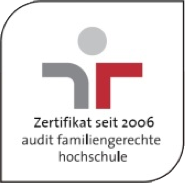 Das Rechenzentrum der Universität Mannheim sucht ab sofort eine/n Mitarbeiter/in für die:Projektleitung (m/w/d)AufgabengebietDas Rechenzentrum der Universität Mannheim setzt auf moderne IT-Lösungen, um die Verwaltungen der beiden Universitäten Freiburg und Mannheim optimal in der Finanzverwaltung und dem Beschaffungsbereich zu unterstützen. Mit uns gestalten Sie in den kommenden beiden Jahren die Einführung einer eRechnungs-Lösung für den Universitätsverbund FreiMann. Näher Informationen zum Verbund FreiMann finden Sie unter www.bwhsrw.de.Sie koordinieren, planen und steuern die Einführung der eRechnungs-Lösung für die beiden Universitäten Freiburg und Mannheim im Verbund. Hierbei begleiten Sie das Projekt vom Kickoff über die Implementierung, den GO Live und die anschließende Stabilisierungsphase bis zum Projektabschluss. Sie haben Spaß an der Führung eines interdisziplinären, universitätsübergreifenden Projektteams und haben Lust, das Umsetzungsprojekt zur Einführung einer elektronischen Rechnungsverarbeitung an den beiden Universitäten Mannheim und Freiburg aktiv zu gestalten und pünktlich abzuschließen. Außerdem bringen Sie ein Gefühl für die richtige Kommunikation mit den verschiedenen Interessensgruppen sowie ein Gespür für deren Bedürfnisse mit? Dann freuen wir uns darauf, Sie kennenzulernen!Unsere Anforderungenabgeschlossenes Hochschulstudium (Master / Diplom – möglichst wissenschaftlich) vorzugsweise aus dem Bereich Wirtschafts-/ Informatik oder vergleichbare Berufserfahrungmehrjährige Projektmanagementerfahrungen in komplexen, heterogenen Projekten im IT Umfeldeigenverantwortliche Konzeption und Detailplanung von Lösungen gemeinsam mit Entwicklungspartnerinnen und –partnern sowie den beteiligen Fachbereichenschnelle Auffassungsgabe, eine gesamtheitliche Sichtweise und Teamfähigkeit Kommunikationsstärke, ausgeprägte Moderationsfähigkeiten und organisatorisches Geschick große Umsetzungsstärke, Überzeugungskraft und Lösungsorientierungpraktische Erfahrungen im Prozess- und AnforderungsmanagementErfahrung mit Change-Prozessen und Change-Management sehr gute DeutschkenntnisseVon VorteilErfahrungen mit einer eRechnungs-Lösung, idealerweise SAP IM by OpenTextErfahrungen mit Prozessmodellierung (z. B. Signavio)Projekterfahrungen im universitären Umfeldeine Zertifizierung in einem der gängigen Projektmanagementstandards (IPMA, Prince2 oder PMI)Affinität zu Web-Technologien und zu Verwaltungsabläufen in UniversitätenUnser Angebothohes Maß an Eigenverantwortung, umfangreiche Gestaltungsmöglichkeiten und kreative Lösungsfindung Vorteile des öffentlichen Dienstesabwechslungsreiche Tätigkeit in einem spannenden Umfeld und Möglichkeiten zur persönlichen Weiterentwicklungmoderne IT-Umgebung mit hohem Anspruch an Innovation und QualitätZusammenarbeit mit vielen Personen im Rechenzentrum, in den beiden beteiligten Universitätsverwaltungen und den FachbereichenDas Rechenzentrum der Universität Mannheim sucht ab sofort eine/n Mitarbeiter/in für die:Projektleitung (m/w/d)AufgabengebietDas Rechenzentrum der Universität Mannheim setzt auf moderne IT-Lösungen, um die Verwaltungen der beiden Universitäten Freiburg und Mannheim optimal in der Finanzverwaltung und dem Beschaffungsbereich zu unterstützen. Mit uns gestalten Sie in den kommenden beiden Jahren die Einführung einer eRechnungs-Lösung für den Universitätsverbund FreiMann. Näher Informationen zum Verbund FreiMann finden Sie unter www.bwhsrw.de.Sie koordinieren, planen und steuern die Einführung der eRechnungs-Lösung für die beiden Universitäten Freiburg und Mannheim im Verbund. Hierbei begleiten Sie das Projekt vom Kickoff über die Implementierung, den GO Live und die anschließende Stabilisierungsphase bis zum Projektabschluss. Sie haben Spaß an der Führung eines interdisziplinären, universitätsübergreifenden Projektteams und haben Lust, das Umsetzungsprojekt zur Einführung einer elektronischen Rechnungsverarbeitung an den beiden Universitäten Mannheim und Freiburg aktiv zu gestalten und pünktlich abzuschließen. Außerdem bringen Sie ein Gefühl für die richtige Kommunikation mit den verschiedenen Interessensgruppen sowie ein Gespür für deren Bedürfnisse mit? Dann freuen wir uns darauf, Sie kennenzulernen!Unsere Anforderungenabgeschlossenes Hochschulstudium (Master / Diplom – möglichst wissenschaftlich) vorzugsweise aus dem Bereich Wirtschafts-/ Informatik oder vergleichbare Berufserfahrungmehrjährige Projektmanagementerfahrungen in komplexen, heterogenen Projekten im IT Umfeldeigenverantwortliche Konzeption und Detailplanung von Lösungen gemeinsam mit Entwicklungspartnerinnen und –partnern sowie den beteiligen Fachbereichenschnelle Auffassungsgabe, eine gesamtheitliche Sichtweise und Teamfähigkeit Kommunikationsstärke, ausgeprägte Moderationsfähigkeiten und organisatorisches Geschick große Umsetzungsstärke, Überzeugungskraft und Lösungsorientierungpraktische Erfahrungen im Prozess- und AnforderungsmanagementErfahrung mit Change-Prozessen und Change-Management sehr gute DeutschkenntnisseVon VorteilErfahrungen mit einer eRechnungs-Lösung, idealerweise SAP IM by OpenTextErfahrungen mit Prozessmodellierung (z. B. Signavio)Projekterfahrungen im universitären Umfeldeine Zertifizierung in einem der gängigen Projektmanagementstandards (IPMA, Prince2 oder PMI)Affinität zu Web-Technologien und zu Verwaltungsabläufen in UniversitätenUnser Angebothohes Maß an Eigenverantwortung, umfangreiche Gestaltungsmöglichkeiten und kreative Lösungsfindung Vorteile des öffentlichen Dienstesabwechslungsreiche Tätigkeit in einem spannenden Umfeld und Möglichkeiten zur persönlichen Weiterentwicklungmoderne IT-Umgebung mit hohem Anspruch an Innovation und QualitätZusammenarbeit mit vielen Personen im Rechenzentrum, in den beiden beteiligten Universitätsverwaltungen und den FachbereichenDas Rechenzentrum der Universität Mannheim sucht ab sofort eine/n Mitarbeiter/in für die:Projektleitung (m/w/d)AufgabengebietDas Rechenzentrum der Universität Mannheim setzt auf moderne IT-Lösungen, um die Verwaltungen der beiden Universitäten Freiburg und Mannheim optimal in der Finanzverwaltung und dem Beschaffungsbereich zu unterstützen. Mit uns gestalten Sie in den kommenden beiden Jahren die Einführung einer eRechnungs-Lösung für den Universitätsverbund FreiMann. Näher Informationen zum Verbund FreiMann finden Sie unter www.bwhsrw.de.Sie koordinieren, planen und steuern die Einführung der eRechnungs-Lösung für die beiden Universitäten Freiburg und Mannheim im Verbund. Hierbei begleiten Sie das Projekt vom Kickoff über die Implementierung, den GO Live und die anschließende Stabilisierungsphase bis zum Projektabschluss. Sie haben Spaß an der Führung eines interdisziplinären, universitätsübergreifenden Projektteams und haben Lust, das Umsetzungsprojekt zur Einführung einer elektronischen Rechnungsverarbeitung an den beiden Universitäten Mannheim und Freiburg aktiv zu gestalten und pünktlich abzuschließen. Außerdem bringen Sie ein Gefühl für die richtige Kommunikation mit den verschiedenen Interessensgruppen sowie ein Gespür für deren Bedürfnisse mit? Dann freuen wir uns darauf, Sie kennenzulernen!Unsere Anforderungenabgeschlossenes Hochschulstudium (Master / Diplom – möglichst wissenschaftlich) vorzugsweise aus dem Bereich Wirtschafts-/ Informatik oder vergleichbare Berufserfahrungmehrjährige Projektmanagementerfahrungen in komplexen, heterogenen Projekten im IT Umfeldeigenverantwortliche Konzeption und Detailplanung von Lösungen gemeinsam mit Entwicklungspartnerinnen und –partnern sowie den beteiligen Fachbereichenschnelle Auffassungsgabe, eine gesamtheitliche Sichtweise und Teamfähigkeit Kommunikationsstärke, ausgeprägte Moderationsfähigkeiten und organisatorisches Geschick große Umsetzungsstärke, Überzeugungskraft und Lösungsorientierungpraktische Erfahrungen im Prozess- und AnforderungsmanagementErfahrung mit Change-Prozessen und Change-Management sehr gute DeutschkenntnisseVon VorteilErfahrungen mit einer eRechnungs-Lösung, idealerweise SAP IM by OpenTextErfahrungen mit Prozessmodellierung (z. B. Signavio)Projekterfahrungen im universitären Umfeldeine Zertifizierung in einem der gängigen Projektmanagementstandards (IPMA, Prince2 oder PMI)Affinität zu Web-Technologien und zu Verwaltungsabläufen in UniversitätenUnser Angebothohes Maß an Eigenverantwortung, umfangreiche Gestaltungsmöglichkeiten und kreative Lösungsfindung Vorteile des öffentlichen Dienstesabwechslungsreiche Tätigkeit in einem spannenden Umfeld und Möglichkeiten zur persönlichen Weiterentwicklungmoderne IT-Umgebung mit hohem Anspruch an Innovation und QualitätZusammenarbeit mit vielen Personen im Rechenzentrum, in den beiden beteiligten Universitätsverwaltungen und den FachbereichenEckdatenStart: ab sofortEingruppierung: bis E14 TV-L BWAusmaß: 100% (derzeit 39,5 Stunden/Woche)Befristet bis zum 30.06.2021Arbeitsort: Mannheim, InnenstadtBewerbung bis 07.07.2019 an 
apply06@uni-mannheim.deDas Rechenzentrum der Universität Mannheim sucht ab sofort eine/n Mitarbeiter/in für die:Projektleitung (m/w/d)AufgabengebietDas Rechenzentrum der Universität Mannheim setzt auf moderne IT-Lösungen, um die Verwaltungen der beiden Universitäten Freiburg und Mannheim optimal in der Finanzverwaltung und dem Beschaffungsbereich zu unterstützen. Mit uns gestalten Sie in den kommenden beiden Jahren die Einführung einer eRechnungs-Lösung für den Universitätsverbund FreiMann. Näher Informationen zum Verbund FreiMann finden Sie unter www.bwhsrw.de.Sie koordinieren, planen und steuern die Einführung der eRechnungs-Lösung für die beiden Universitäten Freiburg und Mannheim im Verbund. Hierbei begleiten Sie das Projekt vom Kickoff über die Implementierung, den GO Live und die anschließende Stabilisierungsphase bis zum Projektabschluss. Sie haben Spaß an der Führung eines interdisziplinären, universitätsübergreifenden Projektteams und haben Lust, das Umsetzungsprojekt zur Einführung einer elektronischen Rechnungsverarbeitung an den beiden Universitäten Mannheim und Freiburg aktiv zu gestalten und pünktlich abzuschließen. Außerdem bringen Sie ein Gefühl für die richtige Kommunikation mit den verschiedenen Interessensgruppen sowie ein Gespür für deren Bedürfnisse mit? Dann freuen wir uns darauf, Sie kennenzulernen!Unsere Anforderungenabgeschlossenes Hochschulstudium (Master / Diplom – möglichst wissenschaftlich) vorzugsweise aus dem Bereich Wirtschafts-/ Informatik oder vergleichbare Berufserfahrungmehrjährige Projektmanagementerfahrungen in komplexen, heterogenen Projekten im IT Umfeldeigenverantwortliche Konzeption und Detailplanung von Lösungen gemeinsam mit Entwicklungspartnerinnen und –partnern sowie den beteiligen Fachbereichenschnelle Auffassungsgabe, eine gesamtheitliche Sichtweise und Teamfähigkeit Kommunikationsstärke, ausgeprägte Moderationsfähigkeiten und organisatorisches Geschick große Umsetzungsstärke, Überzeugungskraft und Lösungsorientierungpraktische Erfahrungen im Prozess- und AnforderungsmanagementErfahrung mit Change-Prozessen und Change-Management sehr gute DeutschkenntnisseVon VorteilErfahrungen mit einer eRechnungs-Lösung, idealerweise SAP IM by OpenTextErfahrungen mit Prozessmodellierung (z. B. Signavio)Projekterfahrungen im universitären Umfeldeine Zertifizierung in einem der gängigen Projektmanagementstandards (IPMA, Prince2 oder PMI)Affinität zu Web-Technologien und zu Verwaltungsabläufen in UniversitätenUnser Angebothohes Maß an Eigenverantwortung, umfangreiche Gestaltungsmöglichkeiten und kreative Lösungsfindung Vorteile des öffentlichen Dienstesabwechslungsreiche Tätigkeit in einem spannenden Umfeld und Möglichkeiten zur persönlichen Weiterentwicklungmoderne IT-Umgebung mit hohem Anspruch an Innovation und QualitätZusammenarbeit mit vielen Personen im Rechenzentrum, in den beiden beteiligten Universitätsverwaltungen und den FachbereichenDas Rechenzentrum der Universität Mannheim sucht ab sofort eine/n Mitarbeiter/in für die:Projektleitung (m/w/d)AufgabengebietDas Rechenzentrum der Universität Mannheim setzt auf moderne IT-Lösungen, um die Verwaltungen der beiden Universitäten Freiburg und Mannheim optimal in der Finanzverwaltung und dem Beschaffungsbereich zu unterstützen. Mit uns gestalten Sie in den kommenden beiden Jahren die Einführung einer eRechnungs-Lösung für den Universitätsverbund FreiMann. Näher Informationen zum Verbund FreiMann finden Sie unter www.bwhsrw.de.Sie koordinieren, planen und steuern die Einführung der eRechnungs-Lösung für die beiden Universitäten Freiburg und Mannheim im Verbund. Hierbei begleiten Sie das Projekt vom Kickoff über die Implementierung, den GO Live und die anschließende Stabilisierungsphase bis zum Projektabschluss. Sie haben Spaß an der Führung eines interdisziplinären, universitätsübergreifenden Projektteams und haben Lust, das Umsetzungsprojekt zur Einführung einer elektronischen Rechnungsverarbeitung an den beiden Universitäten Mannheim und Freiburg aktiv zu gestalten und pünktlich abzuschließen. Außerdem bringen Sie ein Gefühl für die richtige Kommunikation mit den verschiedenen Interessensgruppen sowie ein Gespür für deren Bedürfnisse mit? Dann freuen wir uns darauf, Sie kennenzulernen!Unsere Anforderungenabgeschlossenes Hochschulstudium (Master / Diplom – möglichst wissenschaftlich) vorzugsweise aus dem Bereich Wirtschafts-/ Informatik oder vergleichbare Berufserfahrungmehrjährige Projektmanagementerfahrungen in komplexen, heterogenen Projekten im IT Umfeldeigenverantwortliche Konzeption und Detailplanung von Lösungen gemeinsam mit Entwicklungspartnerinnen und –partnern sowie den beteiligen Fachbereichenschnelle Auffassungsgabe, eine gesamtheitliche Sichtweise und Teamfähigkeit Kommunikationsstärke, ausgeprägte Moderationsfähigkeiten und organisatorisches Geschick große Umsetzungsstärke, Überzeugungskraft und Lösungsorientierungpraktische Erfahrungen im Prozess- und AnforderungsmanagementErfahrung mit Change-Prozessen und Change-Management sehr gute DeutschkenntnisseVon VorteilErfahrungen mit einer eRechnungs-Lösung, idealerweise SAP IM by OpenTextErfahrungen mit Prozessmodellierung (z. B. Signavio)Projekterfahrungen im universitären Umfeldeine Zertifizierung in einem der gängigen Projektmanagementstandards (IPMA, Prince2 oder PMI)Affinität zu Web-Technologien und zu Verwaltungsabläufen in UniversitätenUnser Angebothohes Maß an Eigenverantwortung, umfangreiche Gestaltungsmöglichkeiten und kreative Lösungsfindung Vorteile des öffentlichen Dienstesabwechslungsreiche Tätigkeit in einem spannenden Umfeld und Möglichkeiten zur persönlichen Weiterentwicklungmoderne IT-Umgebung mit hohem Anspruch an Innovation und QualitätZusammenarbeit mit vielen Personen im Rechenzentrum, in den beiden beteiligten Universitätsverwaltungen und den FachbereichenDas Rechenzentrum der Universität Mannheim sucht ab sofort eine/n Mitarbeiter/in für die:Projektleitung (m/w/d)AufgabengebietDas Rechenzentrum der Universität Mannheim setzt auf moderne IT-Lösungen, um die Verwaltungen der beiden Universitäten Freiburg und Mannheim optimal in der Finanzverwaltung und dem Beschaffungsbereich zu unterstützen. Mit uns gestalten Sie in den kommenden beiden Jahren die Einführung einer eRechnungs-Lösung für den Universitätsverbund FreiMann. Näher Informationen zum Verbund FreiMann finden Sie unter www.bwhsrw.de.Sie koordinieren, planen und steuern die Einführung der eRechnungs-Lösung für die beiden Universitäten Freiburg und Mannheim im Verbund. Hierbei begleiten Sie das Projekt vom Kickoff über die Implementierung, den GO Live und die anschließende Stabilisierungsphase bis zum Projektabschluss. Sie haben Spaß an der Führung eines interdisziplinären, universitätsübergreifenden Projektteams und haben Lust, das Umsetzungsprojekt zur Einführung einer elektronischen Rechnungsverarbeitung an den beiden Universitäten Mannheim und Freiburg aktiv zu gestalten und pünktlich abzuschließen. Außerdem bringen Sie ein Gefühl für die richtige Kommunikation mit den verschiedenen Interessensgruppen sowie ein Gespür für deren Bedürfnisse mit? Dann freuen wir uns darauf, Sie kennenzulernen!Unsere Anforderungenabgeschlossenes Hochschulstudium (Master / Diplom – möglichst wissenschaftlich) vorzugsweise aus dem Bereich Wirtschafts-/ Informatik oder vergleichbare Berufserfahrungmehrjährige Projektmanagementerfahrungen in komplexen, heterogenen Projekten im IT Umfeldeigenverantwortliche Konzeption und Detailplanung von Lösungen gemeinsam mit Entwicklungspartnerinnen und –partnern sowie den beteiligen Fachbereichenschnelle Auffassungsgabe, eine gesamtheitliche Sichtweise und Teamfähigkeit Kommunikationsstärke, ausgeprägte Moderationsfähigkeiten und organisatorisches Geschick große Umsetzungsstärke, Überzeugungskraft und Lösungsorientierungpraktische Erfahrungen im Prozess- und AnforderungsmanagementErfahrung mit Change-Prozessen und Change-Management sehr gute DeutschkenntnisseVon VorteilErfahrungen mit einer eRechnungs-Lösung, idealerweise SAP IM by OpenTextErfahrungen mit Prozessmodellierung (z. B. Signavio)Projekterfahrungen im universitären Umfeldeine Zertifizierung in einem der gängigen Projektmanagementstandards (IPMA, Prince2 oder PMI)Affinität zu Web-Technologien und zu Verwaltungsabläufen in UniversitätenUnser Angebothohes Maß an Eigenverantwortung, umfangreiche Gestaltungsmöglichkeiten und kreative Lösungsfindung Vorteile des öffentlichen Dienstesabwechslungsreiche Tätigkeit in einem spannenden Umfeld und Möglichkeiten zur persönlichen Weiterentwicklungmoderne IT-Umgebung mit hohem Anspruch an Innovation und QualitätZusammenarbeit mit vielen Personen im Rechenzentrum, in den beiden beteiligten Universitätsverwaltungen und den FachbereichenIhr AnsprechpartnerAlexander Pfister
Abteilungsleiter Informations- und Verwaltungssystemepfister@verwaltung.uni-mannheim.deDas Rechenzentrum der Universität Mannheim sucht ab sofort eine/n Mitarbeiter/in für die:Projektleitung (m/w/d)AufgabengebietDas Rechenzentrum der Universität Mannheim setzt auf moderne IT-Lösungen, um die Verwaltungen der beiden Universitäten Freiburg und Mannheim optimal in der Finanzverwaltung und dem Beschaffungsbereich zu unterstützen. Mit uns gestalten Sie in den kommenden beiden Jahren die Einführung einer eRechnungs-Lösung für den Universitätsverbund FreiMann. Näher Informationen zum Verbund FreiMann finden Sie unter www.bwhsrw.de.Sie koordinieren, planen und steuern die Einführung der eRechnungs-Lösung für die beiden Universitäten Freiburg und Mannheim im Verbund. Hierbei begleiten Sie das Projekt vom Kickoff über die Implementierung, den GO Live und die anschließende Stabilisierungsphase bis zum Projektabschluss. Sie haben Spaß an der Führung eines interdisziplinären, universitätsübergreifenden Projektteams und haben Lust, das Umsetzungsprojekt zur Einführung einer elektronischen Rechnungsverarbeitung an den beiden Universitäten Mannheim und Freiburg aktiv zu gestalten und pünktlich abzuschließen. Außerdem bringen Sie ein Gefühl für die richtige Kommunikation mit den verschiedenen Interessensgruppen sowie ein Gespür für deren Bedürfnisse mit? Dann freuen wir uns darauf, Sie kennenzulernen!Unsere Anforderungenabgeschlossenes Hochschulstudium (Master / Diplom – möglichst wissenschaftlich) vorzugsweise aus dem Bereich Wirtschafts-/ Informatik oder vergleichbare Berufserfahrungmehrjährige Projektmanagementerfahrungen in komplexen, heterogenen Projekten im IT Umfeldeigenverantwortliche Konzeption und Detailplanung von Lösungen gemeinsam mit Entwicklungspartnerinnen und –partnern sowie den beteiligen Fachbereichenschnelle Auffassungsgabe, eine gesamtheitliche Sichtweise und Teamfähigkeit Kommunikationsstärke, ausgeprägte Moderationsfähigkeiten und organisatorisches Geschick große Umsetzungsstärke, Überzeugungskraft und Lösungsorientierungpraktische Erfahrungen im Prozess- und AnforderungsmanagementErfahrung mit Change-Prozessen und Change-Management sehr gute DeutschkenntnisseVon VorteilErfahrungen mit einer eRechnungs-Lösung, idealerweise SAP IM by OpenTextErfahrungen mit Prozessmodellierung (z. B. Signavio)Projekterfahrungen im universitären Umfeldeine Zertifizierung in einem der gängigen Projektmanagementstandards (IPMA, Prince2 oder PMI)Affinität zu Web-Technologien und zu Verwaltungsabläufen in UniversitätenUnser Angebothohes Maß an Eigenverantwortung, umfangreiche Gestaltungsmöglichkeiten und kreative Lösungsfindung Vorteile des öffentlichen Dienstesabwechslungsreiche Tätigkeit in einem spannenden Umfeld und Möglichkeiten zur persönlichen Weiterentwicklungmoderne IT-Umgebung mit hohem Anspruch an Innovation und QualitätZusammenarbeit mit vielen Personen im Rechenzentrum, in den beiden beteiligten Universitätsverwaltungen und den FachbereichenDas Rechenzentrum der Universität Mannheim sucht ab sofort eine/n Mitarbeiter/in für die:Projektleitung (m/w/d)AufgabengebietDas Rechenzentrum der Universität Mannheim setzt auf moderne IT-Lösungen, um die Verwaltungen der beiden Universitäten Freiburg und Mannheim optimal in der Finanzverwaltung und dem Beschaffungsbereich zu unterstützen. Mit uns gestalten Sie in den kommenden beiden Jahren die Einführung einer eRechnungs-Lösung für den Universitätsverbund FreiMann. Näher Informationen zum Verbund FreiMann finden Sie unter www.bwhsrw.de.Sie koordinieren, planen und steuern die Einführung der eRechnungs-Lösung für die beiden Universitäten Freiburg und Mannheim im Verbund. Hierbei begleiten Sie das Projekt vom Kickoff über die Implementierung, den GO Live und die anschließende Stabilisierungsphase bis zum Projektabschluss. Sie haben Spaß an der Führung eines interdisziplinären, universitätsübergreifenden Projektteams und haben Lust, das Umsetzungsprojekt zur Einführung einer elektronischen Rechnungsverarbeitung an den beiden Universitäten Mannheim und Freiburg aktiv zu gestalten und pünktlich abzuschließen. Außerdem bringen Sie ein Gefühl für die richtige Kommunikation mit den verschiedenen Interessensgruppen sowie ein Gespür für deren Bedürfnisse mit? Dann freuen wir uns darauf, Sie kennenzulernen!Unsere Anforderungenabgeschlossenes Hochschulstudium (Master / Diplom – möglichst wissenschaftlich) vorzugsweise aus dem Bereich Wirtschafts-/ Informatik oder vergleichbare Berufserfahrungmehrjährige Projektmanagementerfahrungen in komplexen, heterogenen Projekten im IT Umfeldeigenverantwortliche Konzeption und Detailplanung von Lösungen gemeinsam mit Entwicklungspartnerinnen und –partnern sowie den beteiligen Fachbereichenschnelle Auffassungsgabe, eine gesamtheitliche Sichtweise und Teamfähigkeit Kommunikationsstärke, ausgeprägte Moderationsfähigkeiten und organisatorisches Geschick große Umsetzungsstärke, Überzeugungskraft und Lösungsorientierungpraktische Erfahrungen im Prozess- und AnforderungsmanagementErfahrung mit Change-Prozessen und Change-Management sehr gute DeutschkenntnisseVon VorteilErfahrungen mit einer eRechnungs-Lösung, idealerweise SAP IM by OpenTextErfahrungen mit Prozessmodellierung (z. B. Signavio)Projekterfahrungen im universitären Umfeldeine Zertifizierung in einem der gängigen Projektmanagementstandards (IPMA, Prince2 oder PMI)Affinität zu Web-Technologien und zu Verwaltungsabläufen in UniversitätenUnser Angebothohes Maß an Eigenverantwortung, umfangreiche Gestaltungsmöglichkeiten und kreative Lösungsfindung Vorteile des öffentlichen Dienstesabwechslungsreiche Tätigkeit in einem spannenden Umfeld und Möglichkeiten zur persönlichen Weiterentwicklungmoderne IT-Umgebung mit hohem Anspruch an Innovation und QualitätZusammenarbeit mit vielen Personen im Rechenzentrum, in den beiden beteiligten Universitätsverwaltungen und den FachbereichenDas Rechenzentrum der Universität Mannheim sucht ab sofort eine/n Mitarbeiter/in für die:Projektleitung (m/w/d)AufgabengebietDas Rechenzentrum der Universität Mannheim setzt auf moderne IT-Lösungen, um die Verwaltungen der beiden Universitäten Freiburg und Mannheim optimal in der Finanzverwaltung und dem Beschaffungsbereich zu unterstützen. Mit uns gestalten Sie in den kommenden beiden Jahren die Einführung einer eRechnungs-Lösung für den Universitätsverbund FreiMann. Näher Informationen zum Verbund FreiMann finden Sie unter www.bwhsrw.de.Sie koordinieren, planen und steuern die Einführung der eRechnungs-Lösung für die beiden Universitäten Freiburg und Mannheim im Verbund. Hierbei begleiten Sie das Projekt vom Kickoff über die Implementierung, den GO Live und die anschließende Stabilisierungsphase bis zum Projektabschluss. Sie haben Spaß an der Führung eines interdisziplinären, universitätsübergreifenden Projektteams und haben Lust, das Umsetzungsprojekt zur Einführung einer elektronischen Rechnungsverarbeitung an den beiden Universitäten Mannheim und Freiburg aktiv zu gestalten und pünktlich abzuschließen. Außerdem bringen Sie ein Gefühl für die richtige Kommunikation mit den verschiedenen Interessensgruppen sowie ein Gespür für deren Bedürfnisse mit? Dann freuen wir uns darauf, Sie kennenzulernen!Unsere Anforderungenabgeschlossenes Hochschulstudium (Master / Diplom – möglichst wissenschaftlich) vorzugsweise aus dem Bereich Wirtschafts-/ Informatik oder vergleichbare Berufserfahrungmehrjährige Projektmanagementerfahrungen in komplexen, heterogenen Projekten im IT Umfeldeigenverantwortliche Konzeption und Detailplanung von Lösungen gemeinsam mit Entwicklungspartnerinnen und –partnern sowie den beteiligen Fachbereichenschnelle Auffassungsgabe, eine gesamtheitliche Sichtweise und Teamfähigkeit Kommunikationsstärke, ausgeprägte Moderationsfähigkeiten und organisatorisches Geschick große Umsetzungsstärke, Überzeugungskraft und Lösungsorientierungpraktische Erfahrungen im Prozess- und AnforderungsmanagementErfahrung mit Change-Prozessen und Change-Management sehr gute DeutschkenntnisseVon VorteilErfahrungen mit einer eRechnungs-Lösung, idealerweise SAP IM by OpenTextErfahrungen mit Prozessmodellierung (z. B. Signavio)Projekterfahrungen im universitären Umfeldeine Zertifizierung in einem der gängigen Projektmanagementstandards (IPMA, Prince2 oder PMI)Affinität zu Web-Technologien und zu Verwaltungsabläufen in UniversitätenUnser Angebothohes Maß an Eigenverantwortung, umfangreiche Gestaltungsmöglichkeiten und kreative Lösungsfindung Vorteile des öffentlichen Dienstesabwechslungsreiche Tätigkeit in einem spannenden Umfeld und Möglichkeiten zur persönlichen Weiterentwicklungmoderne IT-Umgebung mit hohem Anspruch an Innovation und QualitätZusammenarbeit mit vielen Personen im Rechenzentrum, in den beiden beteiligten Universitätsverwaltungen und den FachbereichenDetailsEingruppierung je nach persönlicher Eignung bis zu E14 nach TV-L BW. Diese Stelle ist ab sofort, in Vollzeit mit einer Arbeitszeit von derzeit 39,5 h pro Woche und befristet bis zum 30.06.2021 zu besetzen. Die Stelle ist grundsätzlich teilbar.BewerbungWenn Sie Interesse an dieser abwechslungsreichen Position haben, freuen wir uns auf Ihre Bewerbung! Bitte senden Sie uns Ihre Unterlagen inkl. Lebenslauf und Referenzen bis spätestens 07. Juli 2019 per E-Mail in Form einer einzigen PDF-Datei oder schriftlich an dasRechenzentrum
Universität Mannheim
L 15, 1-6
68161 Mannheim
apply06@uni-mannheim.deBewerbungsgespräche werden voraussichtlich Mitte Juli geführt. DiversitätDer Anteil an Frauen in der Informatik ist in Deutschland gering. Wir versuchen, das zu ändern. Das Rechenzentrum der Universität Mannheim führt Mädchen im Rahmen des „Girls’ Day“ an Informatik heran, bildet junge Frauen zur Fachinformatikerin aus, betreut DHBW-Studentinnen und bietet grundsätzlich teilbare Stellen an, die vor allem für den Wiedereinstieg ins Berufsleben bestens geeignet sind. 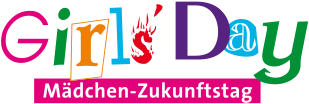 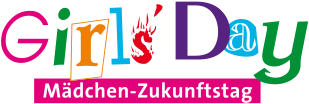 Wir streben eine Erhöhung des Anteils von Frauen an und fordern daher entsprechend qualifizierte Frauen nachdrücklich zur Bewerbung auf. Schwerbehinderte werden bei entsprechender Eignung bevorzugt eingestellt.Attraktiver ArbeitgeberDie Universität Mannheim erwartet Sie mit zahlreichen Vorteilen: Neben einem Arbeitsplatz in der Mannheimer Innenstadt und einer optimalen Anbindung an den öffentlichen Verkehr steht Ihnen ein vergünstigtes Jobticket für die Metropolregion Rhein-Neckar zur Verfügung. Die Universität Mannheim fördert die Vereinbarkeit von Beruf und Familie, bietet Ihnen familienfreundliche Arbeitszeiten und Arbeitsformen und unterstützt Sie mit Möglichkeiten zur Kinderbetreuung. Wir fördern persönliche Weiterentwicklung und Weiterbildung, etwa in Form der Unterstützung bei einer Promotion. Darüber hinaus können Sie das Programm des Instituts für Sport nutzen, an Veranstaltungen und Vorträgen zu aktuellen Themen aus Wissenschaft und Gesellschaft teilnehmen und das Flair einer jungen Universität miterleben. Werden auch Sie Teil eines motivierten Umfelds inmitten aktuellster Forschung und renommierter Lehre!DatenschutzBitte beachten Sie, dass bei der Übermittlung einer unverschlüsselten E-Mail Gefährdungen der Vertraulichkeit und der unbefugte Zugriff Dritter nicht ausgeschlossen werden können. Hinweis zum Datenschutz:  Die Rücksendung der eingereichten Unterlagen erfolgt nur bei gleichzeitiger Übersendung eines ausreichend frankierten Rückumschlags. Andernfalls werden sie nach Abschluss des Bewerbungsverfahrens nach den Vorgaben des Datenschutzrechts vernichtet, elektronische Bewerbungen werden entsprechend gelöscht. Die Informationen zur Erhebung von personenbezogenen Daten bei der betroffenen Person nach Artikel 13 DS-GVO können unserer Homepage, Bereich „Stellenanzeigen“ entnommen werden.